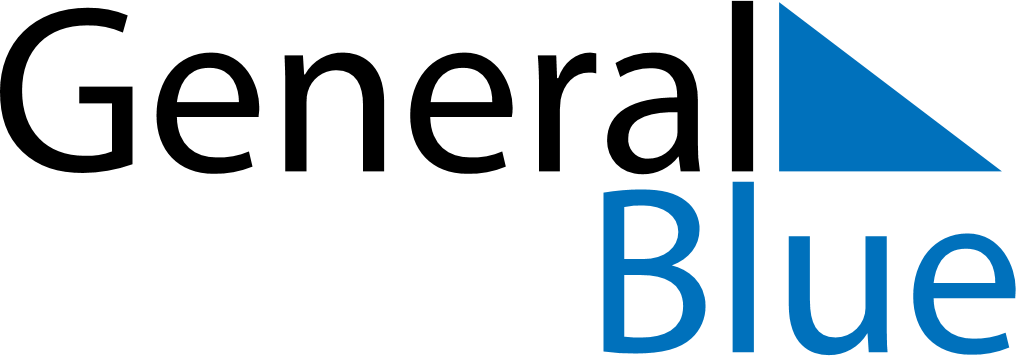 December 2019December 2019December 2019December 2019December 2019December 2019LiechtensteinLiechtensteinLiechtensteinLiechtensteinLiechtensteinLiechtensteinSundayMondayTuesdayWednesdayThursdayFridaySaturday1234567891011121314Immaculate Conception1516171819202122232425262728Christmas EveChristmas DayBoxing Day293031New Year’s EveNOTES